使用Docker 安装 obpilot/oceanbase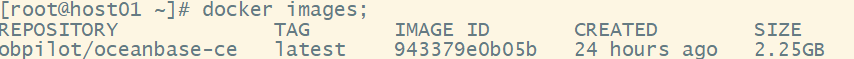 进入ob容器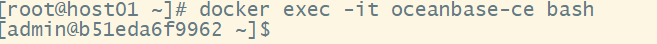 启动obdemo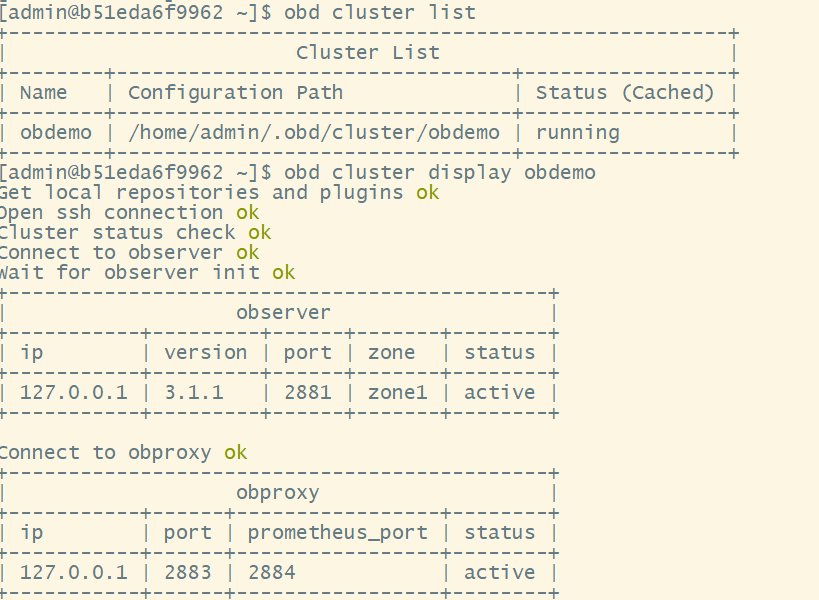 连接ob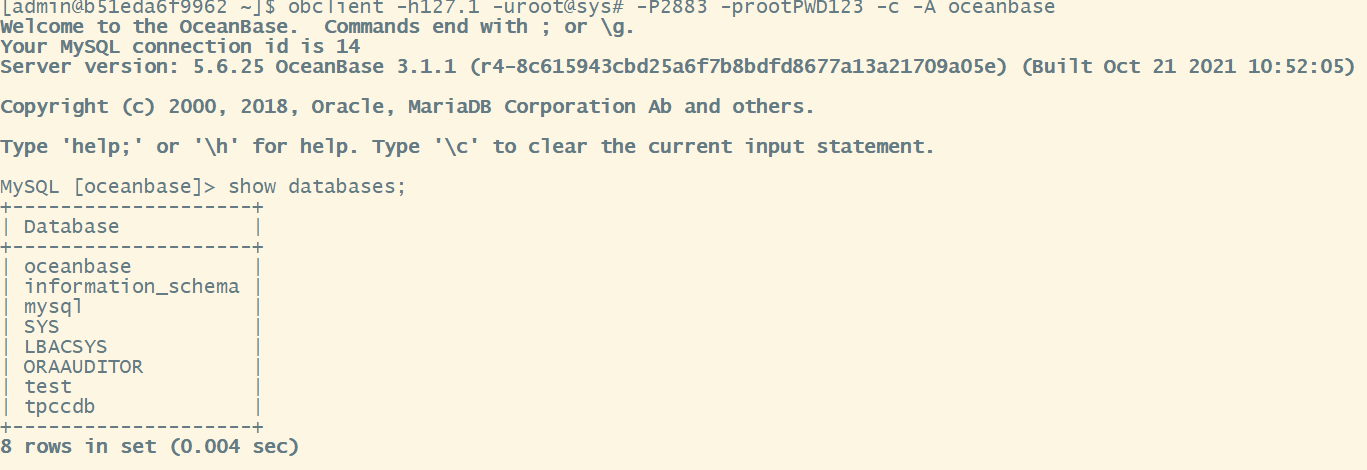 